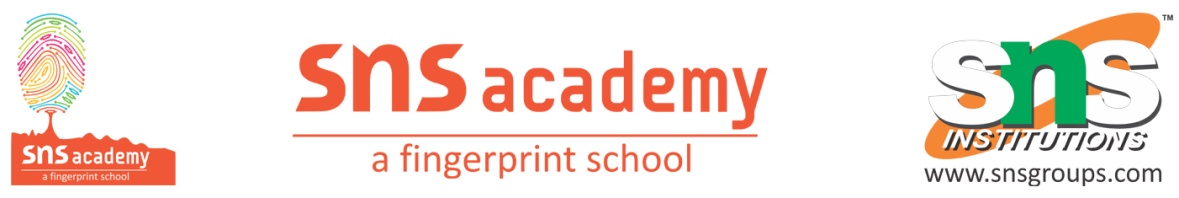 2022-2023Class: IXSubject: HindiTopic : "वैज्ञानिक चेतना के वाहक चंद्रशेखर वेंकट रामन् "निम्नलिखित प्रश्नों के उत्तर एक दो पंक्तियों में दीजिए:प्रश्न1: रामन भावुक प्रकृति प्रेमी के अलावा और क्या थे?उत्तर: रामन भावुक प्रकृति प्रेमी के अलावा एक ऐसे वैज्ञानिक थे जिनके अंदर सशक्त वैज्ञानिक जिज्ञासा थी।***प्रश्न 2: समुद्र को देखकर रामन के मन में कौन सी दो जिज्ञासएँ उठीं?उत्तर: समुद्र को देखकर रामन के मन में दो जिज्ञासाएँ उठीं। पहली जिज्ञासा थी कि समुद्र का रंग नीला क्यों होता है। दूसरी जिज्ञासा थी कि समुद्र का रंग कुछ और क्यों नहीं होता है।प्रश्न 3: रामन के पिता ने उनमें किन विषयों की सशक्त नींव डाली?उत्तर: रामन के पिता ने उनमें गणित और भौतिकी की सशक्त नींव डाली।प्रश्न 4: वाद्ययंत्रों की ध्वनियों के अध्ययन के द्वारा रामन क्या करना चाहते थे?उत्तर: रामन वाद्ययंत्रों की ध्वनि के पीछे छुपे वैज्ञानिक रहस्य को उजागर करना चाहते थे।प्रश्न 5: सरकारी नौकरी छोड़ने के पीछे रामन की क्या भावना थी?उत्तर: रामन सरकारी नौकरी इसलिए छोड़ना चाहते थे ताकि वैज्ञानिक शोध पर अधिक समय दे सकें।प्रश्न 6: ‘रामन प्रभाव’ की खोज के पीछे कौन सा सवाल हिलोरें ले रहा था?उत्तर: रामन प्रभाव की खोज के पीछे हिलोरें लेने वाला सवाल था कि समुद्र का रंग नीला क्यों होता है।प्रश्न 7: प्रकाश तरंगों के बारे में आइंस्टाइन ने क्या बताया?उत्तर: आइंस्टाइन ने बताया कि प्रकाश अति सूक्ष्म कणों की तीव्र धारा के समान है।प्रश्न 8: रामन की खोज ने किन अध्ययनों को सहज बनाया?उत्तर: रामन की खोज की वजह से अणुओं और परमाणुओं का अध्ययन सहज हो गया।लिखित :  निम्नलिखित प्रश्नों के उत्तर 25 से 30 शब्दों में लिखिए lप्रश्न 1: कॉलेज कि दिनों में रामन की दिली इच्छा क्या थी?उत्तर: कॉलेज के दिनों में रामन की दिली इच्छा थी कि अपना पूरा जीवन शोधकार्य को समर्पित कर दें। लेकिन उस जमाने में शोधकार्य को एक पूर्णकालिक कैरियर के रूप में अपनाने की कोई व्यवस्था नहीं थी।*** प्रश्न 2: वाद्ययंत्रों पर की गई खोजों से रामन ने कौन सी भ्रांति तोड़ने की कोशिश की?उत्तर: लोगों का मानना था कि भारतीय वाद्ययंत्र पश्चिमी वाद्ययंत्र की तुलना में अच्छे नहीं होते हैं। रामन ने अपनी खोजों से इस भ्रांति को तोड़ने की कोशिश की।प्रश्न 3: रामन के लिए नौकरी संबंधी कौन सा निर्णय कठिन था?उत्तर: उस जमाने के हिसाब से रामन सरकारी विभाग में एक प्रतिष्ठित अफसर के पद पर तैनात थे। उन्हें मोटी तनख्वाह और अन्य सुविधाएँ मिलती थीं। उस नौकरी को छोड़कर विश्वविद्यालय में प्रोफेसर की नौकरी करने का फैसला बहुत कठिन था।प्रश्न 4: सर चंद्रशेखर वेंकट रामन को समय समय पर किन किन पुरस्कारों से सम्मानित किया गया?उत्तर: रामन को 1924 में रॉयल सोसाइटी की सदस्यता से सम्मानित किया गया। 1929 में उन्हें ‘सर’ की उपाधि दी गई। 1930 में उन्हें नोबल पुरस्कार से सम्मानित किया गया। उन्हें कई अन्य पुरस्कार भी मिले; जैसे रोम का मेत्यूसी पदक, रॉयल सोसाइटी का ह्यूज पदक, फिलाडेल्फिया इंस्टीच्यूट का फ्रैंकलिन पदक, सोवियत रूस का अंतर्राष्ट्रीय लेनिन पुरस्कार, आदि। उन्हें 1954 में भारत रत्न से सम्मानित किया गया।**** प्रश्न 5: रामन को मिलने वाले पुरस्कारों ने भारतीय चेतना को जाग्रत किया। ऐसा क्यों कहा गया है?उत्तर: रामन को अधिकतर पुरस्कार तब मिले जब भारत अंग्रेजों के अधीन था। वैसे समय में यहाँ पर वैज्ञानिक चेतना का सख्त अभाव था। रामन को मिलने वाले पुरस्कारों से भारत की न सिर्फ वैज्ञानिक चेतना जाग्रत हुई बल्कि भारत का आत्मविश्वास भी बढ़ा।निम्नलिखित प्रश्नों के उत्तर 50-60 शब्दों में लिखिए:प्रश्न 1: रामन के प्रारंभिक शोधकार्य को आधुनिक हठयोग क्यों कहा गया है?उत्तर: हठयोग में योगी अपने शरीर को असह्य पीड़ा से गुजारता है। रामन भी कुछ ऐसा ही कर रहे थे। वे पूरे दिन सरकारी नौकरी में कठिन परिश्रम करते थे और उसके बाद बहु बाजार स्थित प्रयोगशाला में वैज्ञानिक शोध करते थे। उस प्रयोगशाला में बस कामचलाउ उपकरण ही थे। इसलिए रामन के प्रारंभिक शोधकार्य को आधुनिक हठयोग कहा गया है।*** प्रश्न 2: रामन की खोज ‘रामन प्रभाव’ क्या है? स्पष्ट कीजिए।उत्तर: जब एकवर्णीय प्रकाश की किरण किसी तरल या ठोस रवेदार पदार्थ से गुजरती है तो गुजरने के बाद उसके वर्ण में परिवर्तन आता है। ऐसा इसलिए होता है कि जब एकवर्णीय प्रकाश की किरण के फोटॉन किसी तरल या ठोस रवे से गुजरते हुए इनके अणुओं से टकराते हैं तो टक्कर के बाद या तो वे कुछ ऊर्जा खो देते हैं या कुछ ऊर्जा पा जाते हैं। ऊर्जा में परिवर्तन के कारण प्रकाश के वर्ण (रंग) में बदलाव आता है। ऊर्जा के परिमाण में परिवर्तन के हिसाब से प्रकाश का रंग किसी खास रंग का हो जाता है। इसे ही रामन प्रभाव कहते हैं।प्रश्न 3: ‘रामन प्रभाव’ की खोज से विज्ञान के क्षेत्र में कौन कौन से कार्य संभव हो सके?उत्तर: रामन प्रभाव की खोज से अणुओं और परमाणुओं के अध्ययन का कार्य सहज हो गया। यह काम पहले इंफ्रा रेड स्पेक्ट्रोस्कोपी द्वारा किया जाता था और अब रामन स्पेक्ट्रोस्कोपी द्वारा किया जाने लगा। इस खोज से कई पदार्थों का कृत्रिम संश्लेषण संभव हो पाया।प्रश्न 4: देश को वैज्ञानिक दृष्टि और चिंतन प्रदान करने में सर चंद्रशेखर वेंकट रामन के महत्वपूर्ण योगदान प्र प्रकाश डालिए।उत्तर: देश को वैज्ञानिक दृष्टि और चिंतन प्रदान करने के लिए रामन के कई काम किए। रामन ने बंगलोर में एक अत्यंत उन्नत प्रयोगशाला और शोध संस्थान की स्थापना की, जिसे अब रामन रिसर्च इंस्टीच्यूट के नाम से जाना जाता है। भौतिक शास्त्र में अनुसंधान को बढ़ावा देने के लिए उन्होंने इंडियन जरनल ऑफ फिजिक्स नामक शोध पत्रिका प्रारंभ की। उन्होंने अपने जीवन काल में सैंकड़ों शोध छात्रों का मार्गदर्शन किया। विज्ञान के प्रचार प्रसार के लिए वे करेंट साइंस नामक पत्रिका का संपादन भी करते थे।प्रश्न 5: सर चंद्रशेखर वेंकट रामन के जीवन से प्राप्त होनेवाले संदेश को अपने शब्दों में लिखिए।उत्तर: सर चंद्रशेखर वेंकट रामन ने हमेशा ये संदेश दिया कि हम विभिन्न प्राकृतिक घटनाओं की छानबीन वैज्ञानिक दृष्टिकोण से करें। न्यूटन ने ऐसा ही किया था और तब जाकर दुनिया को गुरुत्वाकर्षण के बारे में पता चला था। रामन ने ऐसा ही किया था और तब जाकर दुनिया को पता चला कि समुद्र का रंग नीला ही क्यों होता है, कोई और क्यों नहीं। जब हम अपने आस पास घटने वाली घटनाओं का वैज्ञानिक विश्लेषन करेंगे तो हम प्रकृति के बारे में और बेहतर ढ़ंग से जान पाएँगे।निम्नलिखित का आशय स्पष्ट कीजिए:प्रश्न 1: उनके लिए सरस्वती की साधना सरकारी सुख सुविधाओं से कहीं अधिक महत्वपूर्ण थी।उत्तर: रामन एक ऐसी नौकरी में थे जहाँ मोटी तनख्वाह और अन्य सुविधाएँ मिलती थीं। लेकिन रामन ने उस नौकरी को छोड़कर ऐसी जगह नौकरी करने का निर्णय लिया जहाँ वे सारी सुविधाएँ नहीं थीं। लेकिन नई नौकरी में रहकर रामन अपने वैज्ञानिक शोध का कार्य बेहतर ढ़ंग से कर सकते थे। यह दिखाता है कि उनके लिए सरस्वती की साधना सरकारी सुख सुविधाओं से कहीं अधिक महत्वपूर्ण थी।प्रश्न 2: हमारे पास ऐसी न जाने कितनी ही चीजें बिखरी पड़ी हैं, जो अपने पात्र की तलाश में हैं।उत्तर: हमारे पास अनेक ऐसी चीजें हैं या घटनाएँ घटती रहती हैं जिन्हें हम जीवन का एक सामान्य हिस्सा मानकर चलते हैं। लेकिन उन्ही चीजों में कोई जिज्ञासु व्यक्ति महत्वपूर्ण वैज्ञानिक रहस्य खोज लेता है। फिर हम जैसे नींद से जागते हैं और उस नई खोज से विस्मित हो जाते हैं। किसी की जिज्ञासा उस सही पात्र की तरह है जिसमें किसी वैज्ञानिक खोज को मूर्त रूप मिलता है।प्रश्न 3: यह अपने आपमें एक आधुनिक हठयोग का उदाहरण था।उत्तर: इस पंक्ति में लेखक रामन के अथक परिश्रम के बारे में बता रहा है। रामन उस समय एक सरकारी नौकरी में कार्यरत थे। अपने दफ्तर में पूरे दिन काम करने बाद जब वे शाम में निकलते थे तो घर जाने की बजाय सीधा बहु बाजार स्थित प्रयोगशाला में जाते थे। वे प्रयोगशाला में घंटों अपने शोध पर मेहनत करते थे। पूरे दिन दफ्तर में काम करने के बाद फिर प्रयोगशाला में काम करना बहुत मुश्किल होता है। यह शारीरिक और मानसिक तौर पर थका देता है। इसलिए लेखक ने ऐसे काम को हठयोग की संज्ञा दी है।( घ ) उपयुक्त शब्द का चयन करते हुए रिक्त स्थानों की पूर्ति कीजिए।(इंफ्रा रेड स्पेक्ट्रोस्कोपी, इंडियन एसोसिएशन फॉर द कल्टिवेशन ऑफ़ साइंस, फिलॉसॉफिकल मैंगज़ीन, भौतिकी, रामन् रिसर्च इंस्टीट्यूट।)1. रामन् का पहला शोध पत्र फिलॉसॉफिकल मैगज़ीन में प्रकाशित हुआ था।2. रामन् की खोज भौतिकी के क्षेत्र में एक क्रांति के समान थी।3.कलकत्ता की मामूली-सी प्रयोगशाला का नाम ‘इंडियन एसोसिएशन फॉर द कल्टिवेशन ऑफ साइंस’ था।4. रामन् द्वारा स्थापित शोध संस्थान ‘रामन् रिसर्च इंस्टीट्यूट’ के नाम से जाना जाता है।5. पहले अणुओं और परमाणुओं की आंतरिक संरचना का अध्ययन करने के लिए इंफ्रारेड स्पेक्ट्रोस्कोपी का सहारा लिया जाता था।